ПтицеводствоЛысенко, В. П. Биопрепараты для компостирования птичьего помёта / В. П. Лысенко, Г. Е. Мерзлая, Р. А. Афанасьев // Птицеводство. - 2014. - № 3. - С. 39-44.В статье дается общая оценка обоснованности включения ускорителей переработки органических отходов, в частности, птичьего помёта.КуроводствоАвакова, А. Г. Биоконверсия микроэлементов в яйца и мясо птицы при биорезонансном воздействии / А. Г. Авакова, Д. Ю. Лотникова, Е. В. Бондаревская // Птицеводство. - 2014. - № 3. - С. 25-27. - 2 табл.Авторы обращают внимание специалистов на особенности биоконверсии питательных веществ и микроэлементов в мясо цыплят-бройлеров и кур-несушек при воздействии СЭЧ БАД "Юниор".Влияние препарата Энергосил на содержание токсичных элементов в яйцах кур-несушек / Г. А. Симонов [и др.] // Птицеводство. - 2014. - № 3. - С. 10-12. - 2 табл.Авторы изучали влияние препарата Энергосил в дозах 25,50, 75 и 100 мг на 1 кг корма на содержание токсичных элементов в яйцах кур-несушек, а также определили экономическую эффективность их производства. Оптимальная доза в рационах для несушек 75 мг /кг комбикорма. При использовании средства снижен уровень кадмия и свинца в продуктах.Гамко, Л. Н. Продуктивность цыплят-бройлеров при периодическом выпаивании подкислителей / Л. Н. Гамко, Т. А. Таринская // Птицеводство. - 2014. - № 3. - С. 7-8. - 4 табл.В статье приводятся результаты исследований по использованию подкислителей в разные периоды выращивания цыплят-бройлеров. Установлено, что при выпаивании средства "Дигесто" увеличивается прирост цыплят в опытных группах от 5 до 12 процентов.Говоров, А. Окраски оперения домашних кур / А. Говоров // Приусадебное хозяйство. - 2014. - № 2. - С. 87-89.Ерастов, Г. М. Пищевая ценность мяса птицы / Г. М. Ерастов // Птицеводство. - 2014. - № 3. - С. 28-30.Автор проанализировал качество мяса птицы, отметил его особую роль в питании человека. Нынешняя мировая тенденция - содержание медленнорастущей птицы. Ее мясо более зрелое и сбалансированное по аминокислотному составу. В статье предлагается также обратить внимание на мясо петушков яичной птицы, которых в настоящее время перерабатывают на мясо-костную муку в суточном возрасте.Иммунный статус телят с разным уровнем морфофункционального развития / А. Г. Шахов [и др.] // Вестник Российской академии сельскохозяйственных наук. - 2013. - № 6. - С. 58-61. - 4 табл.Исследования установлено, что нарушение развития телят негативно сказывается на формировании иммунного статуса, проявляющееся иммунодефицитом, который в отличие от телят-нормотрофиков сохранялся в течение всего экспериментального периода.Искусственное осеменение в промышленном птицеводстве: настоящее и будущее // Птицеводство. - 2014. - № 2. - С. 17-20.Материал посвящен материалу по искусственному осеменению сельскохозяйственной птицы, проведенному ЗАО "ДанЛен" в Санкт-Петербурге. В нем приняли участие 45 человек с 16 птицефабрик и племенных предприятий России, а также сотрудники НИИ Генетики, племенных компаний "Авиаген", "БалтИза", "Ломанн" и "Хендрикс Генетик".Использование карбоната калия в комбикормах для цыплят-бройлеров / И. А. Егоров [и др.] // Птицеводство. - 2014. - № 3. - С. 2-4. - 4 табл.Авторы провели исследования по включению дополнительных источников калия в рацион цыплят-бройлеров. На птице кросса "Кобб-500" опробовали разные дозы карбоната калия производственного комбината "Пикалёвская сада". По результатам выращивания улучшилась продуктивность и сохранность птицы.Йодированное трансвариальное питание зародышей кур как способ стимуляции эмбриогенеза и синхронизации массового вывода цыплят / Т. О. Азарнова [и др.] // Ветеринария. - 2014. - № 3. - С. 49-52. - 4 табл.Йодированное трансвариальное питание эмбрионов кур оказало стимулирующее влияние на их развитие и жизнеспособность, что, очевидно, обусловлено активизацией антиоксидантной системы и снижением интенсивности перекисного окисления липидов у подопытных особей.Келлер, С. AVIMATRIX сохранит здоровье подушечек лап птицы / С. Келлер // Животноводство России. - 2014. - № 3. - С. 10-12. - 2 табл., 5 рис.В опытах установлено, что применение кормовой добавки AVIMATRIX демонстрирует обеспечение оптимального состояния кишечника бройлеров, помогает укрепить здоровье подушечек лап независимо от вида фермы или условий региона. Правильный баланс микрофлоры способствует улучшению качества подстилки, что в свою очередь приводит к снижению частоты дерматитов подушечек лап.Коршунова, Л. Г. Биохимические и морфологические показатели крови у цыплят-бройлеров / Л. Г. Коршунова, В. А. Манукян, Р. В. Карапетян // Вестник Российской академии сельскохозяйственных наук. - 2013. - № 6. - С. 52-54. - 2 табл.Крезооферан в рационах ремонтного молодняка / Г. Симонов [и др.] // Птицеводство. - 2014. - № 1. - С. 31-32. - 2 табл.Авторы изучили добавку Крезоооферан в дозах 5; 7,5 и 10 мг в рационах молодняка кросса "Хайсекс коричневый". Определили его влияние на последующую яйценоскость несушек. Оптимальная доза - 7,5 мг/ 100 г корма.Мельник, В. Защищаем птицу от теплового стресса / В. Мельник // Животноводство России. - 2014. - № 1. - С. 23-26.В последние годы на Украине летом становится все продолжительнее периоды жары, когда температура воздуха превышает 30°С, а в отдельных регионах поднимается до 40°С. В таких условиях поддерживать в птичниках оптимальную для поголовья температуру очень трудно. Если она слишком высокая, ухудшаются основные производственные показатели, возникает тепловой стресс. Все это может привести к падежу. Как следствие, хозяйства несут значительные экономические убытки. Отрицательное влияние высокой температуры на птицу усиливается при относительной влажности воздуха более 60%.Мельник, В. Микроклимат и продуктивность птицы / В. Мельник // Животноводство России. - 2014. - № 4. - С. 21-22.Под микроклиматом обычно понимают внутренний климат органического пространства (например, птичника) как совокупность физических характеристик окружающей среды, основные из которых - температура, влажность, скорость движения, газовый состав воздуха, концентрация в нем ионов, взвешенных частиц и микроорганизмов, уровень шума.Новый энтеросорбент в модельном микотоксикозе у цыплят-бройлеров / С. Гулюшкин [и др.] // Птицеводство. - 2014. - № 1. - С. 17-21. - 3 табл.Авторы провели исследование по использованию новой отечественной кормовой добавки обращённо-фазового энтеросорбента "Альвисорб-гель" энтеральный для профилактики микотоксикозов у цыплят-бройлеров. Применение данного препарата приводит к увеличению сохранности и живой массы цыплят, более эффективной конверсии корма и восстановлению функции печени.Садовникова, Н. Укрепление иммунитета и микрофлора / Н. Садовникова, И. Рябчик // Животноводство России. - 2014. - № 1. - С. 59.При интенсивном промышленном выращивании птицы микрофлора и желудочно-кишечный тракт (ЖКТ) особенно чувствительны к смене рациона и состава комбикорма, нарушения в режимах кормления, стрессам, пересадкам, некачественному корму и воде, наличию в них патогенов, лечению антибиотиками. Таким образом, в пищеварительном тракте создаются благоприятные условия для роста и размножения условно-патогенной микрофлоры, снижается защита организма от проникновения болезнетворных микробов.Скворцова, Л. Растительные жиры в кормлении птицы / Л. Скворцова // Животноводство России. - 2014. - № 2. - С. 15-17.Исследования проводили с целью определения влияния кремнийорганического биопрепарата "Черказ" на убойные и мясные качества, морфологический состав и биохимические показатели крови цыплят. Выявлено, что при включении биопрепарата "Черказ" в рационы цыплят-бройлеров кросса "Росс-308" на выращивании наиболее эффективной следует считать дозу 110 мг/кг корма. Молодняк, получавший биодобавку "Черказ", быстрее наращивал живую массу, что положительно отразилось на убойных и мясных качествах птицы.Шацких, Е. Влияние антистрессовых препаратов на развитие молодняка родительского стада / Е. Шацких, Е. Латыпова // Птицеводство. - 2014. - № 1. - С. 22-27. - 7 табл.В производственных условиях можно получить ожидаемый эффект от той птицы, которая устойчива к стресс-факторам. Однако избежать стрессов практически невозможно из-за высокой чувствительности современных кроссов к внешней среде. Поэтому исследование этой проблемы актуально, так как стрессовое состояние птицы приносит хозяйствам большие убытки. И главная задача специалистов - минимизировать негативное влияние на птицу.Шмутц, М. Расклев пера и каннибализм у кур-несушек / М. Шмутц // Животноводство России. - 2014. - № 4. - С. 15-16.Результаты научных исследований показали, что на расклев пера можно повлиять с помощью селекции, основанной на наблюдениях за поведением. Однако у линий, отселекционированных исключительно по признаку минимального расклева пера, такое явление полностью не было устранено, хотя и возникало значительно реже, чем у линий, отселекционированных по признаку сильного расклева.Щербина, Е. Каждой несушке - свой ярус / Е. Щербина // Животноводство России. - 2014. - № 2. - С. 11-12.Автором проведены исследования по определению эффективности содержания птицы в равновесных группах с учетом яруса размещения на курах-несушках яичного кросса "Иза Браун" с коричневой скорлупой яйца.Эффективность Провитола в комбикормах для кур / Т. Околелова [и др.] // Птицеводство. - 2014. - № 1. - С. 12-14. - 4 табл.В материале показана эффективность фитобиотиков в комбикормах для кур. Проведен также анализ качества яиц на содержание витаминов.Эффективность применения селеносодержащих препаратов в кормовом рационе цыплят-бройлеров / Н. П. Оботурова [и др.] // Хранение и переработка сельхозсырья. - 2014. - № 2. - С. 44-48.ГусеводствоМельникова, Е. Белые птицы на зеленом лугу : / Е. Мельникова // Приусадебное хозяйство. - 2014. - № 3. - С. 76-81. - 7 рис.Фролова, С. Племенной сезон в гусином стаде, или Секреты моей фермы / С. Фролова // Приусадебное хозяйство. - 2014. - № 2. - С. 92-94.УтководствоВлияние режима кормления уток на их продуктивность / Р. И. Шарипов [и др.] // Птицеводство. - 2014. - № 2. - С. 29-33.Авторы определяли режимы ограниченного кормления уток и их влияние на будущую яичную продуктивность птицы. В результате исследований отмечено, что при данном режиме наблюдалось в период подготовки молодняка к яйцекладке уменьшение прироста живой массы и отложения жира, снижение затрат корма. Отрицательного влияния на последующую яйценоскость не отмечено. На одну несушку получено почти на 30 руб. прибыли больше, чем при технологии, применяемой в хозяйстве.Малец, А. Кормление утят зерном люпина / А. Малец // Животноводство России. - 2014. - № 3. - С. 15-16. - 3 табл. В лабораторных исследованиях изучено влияние рационов с различным процентом ввода зерна люпина взамен соевого шрота на продуктивность мясных утят.ИндейководствоШевченко, А. Индюшата с мамкой и без : [об инкубации яиц] / А. Шевченко // Приусадебное хозяйство. - 2014. - № 2. - С. 90-91. ПерепеловодствоЖолобова, И. С. Влияние натрия гипохлорита на перепелок-несушек в период интенсивной кладки / И. С. Жолобова, А. В. Лунева, Ю. А. Лысенко // Ветеринария. - 2014. - № 3. - С. 52-55. - 4 табл.У перепелок в период интенсивной яйцекладки при использовании растворов натрия гипохлорита в концентрации 100 - 200 мг/л повышались сохранность поголовья, интенсивность яйценоскости, улучшались хозяйственные и биохимические показатели качества яиц. Негативного влияния на их организм препарат не оказывал.Попова, Л. А. Как сохранить инкубационные качества перепелиных яиц? / Л. А. Попова, А. С. Комарчев // Птицеводство. - 2014. - № 2. - С. 10-13.Статья посвящена увеличению срока хранения перепелиных яиц. В результате опыта определены условия - положение остроконечной частью вверх. Это способствует меньшей потере влаги их яиц, что замедляет процессы старения и улучшает результаты инкубации.СтраусоводствоЕжков, В. О. Особенности заболеваний африканских чёрных страусов при акклиматизации в условиях Республики Татарстан / В. О. Ежков, А. Х. Яппаров, Г. О. Ежкова // Достижения науки и техники АПК. - 2014. - № 3. - С. 75-77. - 3 рис.Авторами исследованы особенности кормления, содержания и состояния метаболизма африканских чёрных страусов в условиях Среднего Поволжья для совершенствования технологий страусоводства в регионе.Составитель: Л. М. Бабанина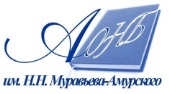 Государственное бюджетное учреждение культуры«Амурская областная научная библиотека имени Н.Н. Муравьева-Амурского